ОПИС ДИСЦИПЛІНИНавчальна дисципліна передбачає вивчення теоретичних основ проблеми зберігання, передачі, перетворення, закриття та відновлення інформації в організаціях і на підприємствах різних напрямків діяльності та різних форм власності, способів захисту від несанкціонованого доступу до інформації. Вивчаються методологічні, організаційні та наукові основи розробки апаратно-програмних засобів і систем збору та захисту інформації (ЗІ), забезпечення інформаційної безпеки процесів опрацювання, зберігання та поширення інформації в інформаційно-комунікаційних мережах з урахуванням сучасного стану та прогнозу розвитку методів, систем і засобів здійснення погроз з боку потенційних порушників.Навчальна дисципліна забезпечує формування ряду фахових компетентностей:ЗК 1. Здатність до абстрактного і системного мислення, аналізу та синтезу на основі логічних аргументів та достовірної інформації.ЗК 6. Здатність використання інформаційних та комунікаційних технологій .ЗК 7. Здатність використовувати нормативні правові документи в професійній діяльності.ФК 1. Базові знання технічних характеристик, конструктивних особливостей, застосування правил експлуатації комп’ютерних систем, мереж та програмно-технічних засобів.ФК 2. Здатність до проектування, дослідження, забезпечення ефективних режимів роботи роботизованих і мікроконтролерних комп’ютерних систем, комп’ютерних   мереж, систем захисту інформації.ФК 3. Здатність до розробки робочої проектної та технічної документації, оформлювання результатів завершених проектно-конструкторських робіт з проектування комп’ютерних систем.ФК 4. Здатність розробляти та досліджувати алгоритмічне та програмне забезпечення комп’ютерних систем спеціалізованого призначення, Інтернет додатків, кіберфізичних систем з використанням сучасних методів і мов програмування, а також засобів і систем автоматизації проектування.ФК 6. Здатність використовувати та впроваджувати нові технології, включаючи технології розумних, мобільних і безпечних обчислень, брати участь в модернізації, реконфігурації та реконструкції комп’ютерних систем та мереж, різноманітних вбудованих і розподілених додатків, зокрема з метою підвищення їх ефективності.ФК 8.	Здатність здійснювати організацію робочих місць, їхнє технічне оснащення, розміщення комп'ютерного устаткування, використання організаційних, технічних, алгоритмічних та інших методів і засобів для забезпечення захисту інформації. ФК 9.	Здатність оформляти отримані робочі результати у вигляді презентацій, науково-технічних звітів, статей і доповідей на науково-технічних конференціях. ФК 11.  Здатність аргументувати вибір методів розв’язування спеціалізованих задач, критично оцінювати отримані результати та захищати прийняті рішення.У результаті вивчення навчальної дисципліни студент набуде певні програмні результати, а самеПРН 1. Знати і розуміти наукові і математичні положення, що лежать в основі функціонування комп’ютерних засобів, систем та мереж.ПРН 4. Вміти застосовувати знання для розв’язування задач аналізу та синтезу апаратних і програмних засобів комп’ютерних систем захисту інформації, ІоТ систем. ПРН 6. Вміти розробляти системне і прикладне програмне забезпечення для систем захисту інформації та ІоТ систем, мобільних систем, використовуючи сучасні технології програмування. ПРН 9. Вміти оцінювати отримані результати та аргументовано захищати прийняті рішення.Зробимо курс корисним для вас. Якщо ви будете наполегливо працювати і докладати особливих зусиль, щоб не відставати від теоретичного та практичного матеріалу, ви отримаєте винагороду – як в короткостроковій перспективі, так і в набутті фахових компетентностей. Будь-ласка, широко використовуйте аудиторні заняття, відеоінструкції на ЕНК, вебінари, щоб переконатися, що  рухаєтесь за графіком навчання.СТРУКТУРА КУРСУПОЛІТИКА ОЦІНЮВАННЯШКАЛА ОЦІНЮВАННЯ СТУДЕНТІВ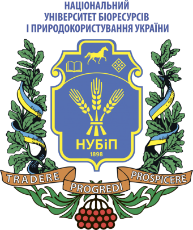 СИЛАБУС ДИСЦИПЛІНИ «ЗАХИСТ ІНФОРМАЦІЇ В КОМП'ЮТЕРНИХ СИСТЕМАХ І КІБЕРБЕЗПЕКА»Ступінь вищої освіти – МагістрСпеціальність 123 – КОМП’ЮТЕРНА ІНЖЕНЕРІЯОсвітня програма «Комп’ютерні системи і мережі»Рік навчання  1, семестр 1,2Форма навчання деннаКількість кредитів ЄКТС 8Мова викладання українська_______________________Лектор курсу Лахно Валерій Анатолійович, д.т.н., професор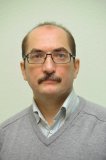 (портфоліо)Контактна інформація лектора (e-mail)Кафедра комп'ютерних систем і мереж,корпус. 15, к. 207, тел. 5278724e-mail  lva964@nubip.edu.uaСторінка курсу в eLearn ЕНК (1 семестр) https://elearn.nubip.edu.ua/course/view.php?id=1886ТемаГодини(лекції/лабораторні,)Години(лекції/лабораторні,)Результати навчанняЗавданняОцінювання1 семестр1 семестр1 семестр1 семестр1 семестр1 семестрМодуль 1. Механізми реалізації послуг безпеки.Модуль 1. Механізми реалізації послуг безпеки.Модуль 1. Механізми реалізації послуг безпеки.Модуль 1. Механізми реалізації послуг безпеки.Модуль 1. Механізми реалізації послуг безпеки.Модуль 1. Механізми реалізації послуг безпеки.Ризики порушення політики інформаційної безпеки (ІБ). Вимоги щодо безпеки інформаційно-комунікаційних систем (ІКС), ризики безпеки.4/44/4Вміти застосовувати теоретичні знання та практичні навички для розв’язування задач аналізу та синтезу захищених ІКС, КМ та ІоТ систем, зокрема, для агропромислового комплексу країни. Опитування у вигляді ессе з основних теоретичних питань.10Механізми реалізації послуг безпеки. Політика ІБ підприємства, зокрема у галузі АПК та його ІКС.4/44/4Вміти здійснювати формалізований опис політик інформаційної безпеки для об’єктів захисту.Здача лабораторної роботи.Виконання самостійної роботи (Неформальна оn-line освіта на основі МВОК).20Аналіз моделей безпеки ІКС.4/44/4Вміти аналізувати доцільність використовування різних моделей безпеки для конкретних ІКС. Вміти застосовувати знання та практичні навички для розв’язування задач аналізу та синтезу апаратних і програмних засобів ІКС, КМ та  ІоТ систем.Здача лабораторної роботи.Опитування105Аналіз безпеки програмного забезпечення (ПЗ).4/44/4Вміти розробляти програмне забезпечення для систем захисту інформації та ІоТ систем, мобільних систем, використовуючи сучасні технології програмування. Вміти аналізувати ПЗ з точки зору безпеки його використовування в ІКС. Здача лабораторної роботи.Опитування205Модульний контрольМодульний контрольМодульний контрольМодульний контрольПідсумковий тест в ЕНК30Модуль 2. Сучасні системи криптографічного  захисту інформації.Модуль 2. Сучасні системи криптографічного  захисту інформації.Модуль 2. Сучасні системи криптографічного  захисту інформації.Модуль 2. Сучасні системи криптографічного  захисту інформації.Модуль 2. Сучасні системи криптографічного  захисту інформації.Модуль 2. Сучасні системи криптографічного  захисту інформації.Сучасні методи та моделі ідентифіка-ції та аутентифі-кації користувачів в ІКС.2/22/2Знати методи та моделі ідентифікації та аутентифікації користувачів в ІКС.Здача лабораторної роботи.15Сучасні системи криптографічного  захисту інформації.4/44/4 Знати режими роботи  сучасних криптосистем. Вміти розв’язувати практичні задачі по створенню надійних систем криптографічного захисту інформації, використовувати засоби асиметричної криптографії у банківській, комерційній та інших галузях, вміти проводити теоретичні та експериментальні дослідження в сучасних напрямках асиметричної криптографії, в задачах криптоаналізу систем та протоколів криптографії з відкритим ключем. Опитування, розв’язання задачі10Апаратні системи криптографічного  захист інформації.4/44/4 Знати режими роботи  сучасних криптосистем. Вміти розв’язувати практичні задачі по створенню надійних систем криптографічного захисту інформації, використовувати засоби асиметричної криптографії у банківській, комерційній та інших галузях, вміти проводити теоретичні та експериментальні дослідження в сучасних напрямках асиметричної криптографії, в задачах криптоаналізу систем та протоколів криптографії з відкритим ключем. Здача лабораторної роботи.Опитування.205Квантові та постквантові системи криптографічного захисту інформації.4/44/4Знати основні переваги квантової криптографії, основи протоколу BB84.Захист лабораторної роботи.(Неформальна оn-line освіта на основі МВОК).2010Модульний контрольМодульний контрольМодульний контрольМодульний контрольПідсумковий тест в ЕНК.20ВсьогоВсьогоВсьогоВсього70ЕкзаменЕкзаменЕкзаменЕкзамен30Всього за 1 семестрВсього за 1 семестрВсього за 1 семестрВсього за 1 семестрВсього за 1 семестр1002 семестр2 семестр2 семестр2 семестр2 семестр2 семестрМодуль 1. Методи захисту інформації у автоматизованих системах. Модуль 1. Методи захисту інформації у автоматизованих системах. Модуль 1. Методи захисту інформації у автоматизованих системах. Модуль 1. Методи захисту інформації у автоматизованих системах. Модуль 1. Методи захисту інформації у автоматизованих системах. Модуль 1. Методи захисту інформації у автоматизованих системах. Способи несанкціонованого зняття інформації. Методи та засоби блокування технічних каналів витоку інформації на об’єктах інформатизації.4/44/4Вміти застосовувати знання для розв’язування задач аналізу технічних каналів витоку інформації на об’єктах інформатизації, зокрема для агропромислового комплексу країни.Теоретичне опитуванняНеформальна оn-line освіта на основі МВОКЗдача лабораторної роботи.1515Методи та засоби захисту електромагнітної інформації.4/44/4Знати методи та засоби захисту електромагнітної інформації.Здача лабораторної роботи.10Методи захисту інформації у автоматизованих системах (АС).4/44/4Вміти використовувати методи та засоби захисті інформації в АС різноманітного призначення, зокрема для галузі АПК.Здача лабораторної роботи.20Методи захисту інформації у телекомуніка-ційних мережах та  відкритих мережах зв’язку.Методи захисту інформації у телекомуніка-ційних мережах та  відкритих мережах зв’язку.4/4Здатність застосовувати сучасні технології та методи захисту інформації в ІКС,  телекомунікаційних мережах та  відкритих мережах зв’язку, проводити командні роботи, пов’язані із розв’язанням комплексних завдань захисту інформації та кібербезпеки.Здача лабораторної роботи.20Модульний контрольМодульний контрольМодульний контрольМодульний контрольПідсумковий тест в ЕНК20Модуль 2. Розгортання та використовування систем виявлення вторгнень. Модуль 2. Розгортання та використовування систем виявлення вторгнень. Модуль 2. Розгортання та використовування систем виявлення вторгнень. Модуль 2. Розгортання та використовування систем виявлення вторгнень. Модуль 2. Розгортання та використовування систем виявлення вторгнень. Модуль 2. Розгортання та використовування систем виявлення вторгнень. Загальні принципи побудови захищених інформаційно-комунікаційних систем (ЗІКС) та КМ.2/22/2Знати загальні принципи побудови захищених інформаційно-комунікаційних систем (ЗІКС) та комп’ютерних мереж (КМ).Тестування та опитування.Опитування.510ПЗ для адміністрування ЗІКС та КМ.4/44/4Вміти використовувати сучасне програмне забезпечення для адміністрування ЗІКС та КМ.Здача лабораторної роботи10Методи та моделі аудиту кібернетичної безпеки для об’єкту інформатизації.4/44/4Знати та вміти використовувати для розв’язання практичних завдань методи аудиту кібернетичної безпеки для об’єктів інформатизації, зокрема, для підприємств у галузі АПК.Здача лабораторної роботи.30Розгортання та використовування систем виявлення вторгнень (СВВ). Сканери вразливостей. Засоби виявлення аномалій у КМ.4/44/4Вміти використовувати СВВ, сканери вразливостей, засоби виявлення аномалій у КМ. Здача лабораторної роботи.Неформальна оn-line освіта на основі МВОК.1510Модульний контрольМодульний контрольМодульний контрольМодульний контрольПідсумковий тест в ЕНК20Всього за 2 семестрВсього за 2 семестрВсього за 2 семестрВсього за 2 семестрВсього за 2 семестр70ЕкзаменЕкзаменЕкзаменЕкзаменТест, теоретичні питання, задача30 Всього за курсВсього за курсВсього за курсВсього за курсВсього за курс100Політика щодо дедлайнів та перескладання:Дедлайни визначені в ЕНК. Роботи, які здаються із порушенням термінів без поважних причин, оцінюються на нижчу оцінку. Перескладання модулів відбувається із дозволу лектора за наявності поважних причин (наприклад, лікарняний, стажування або відрядження). Політика щодо академічної доброчесності:Списування під час самостійних робіт, тестування та екзаменів заборонені (в т.ч. із використанням мобільних девайсів). Політика щодо відвідування:Відвідування занять є обов’язковим. За об’єктивних причин (наприклад, хвороба, міжнародне стажування) навчання може відбуватись індивідуально (в дистанційній on-line формі за погодженням із деканом факультету).Рейтинг здобувача вищої освіти, балиОцінка національна за результати складання екзаменів заліківОцінка національна за результати складання екзаменів заліківРейтинг здобувача вищої освіти, балиЕкзаменівЗаліків90-100Відміннозараховано74-89Добрезараховано60-73Задовільнозараховано0-59незадовільно не зараховано